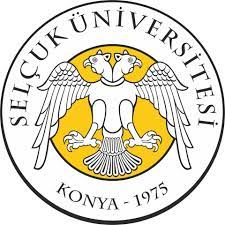 ACİL DURUM PLANI(2023-2029) 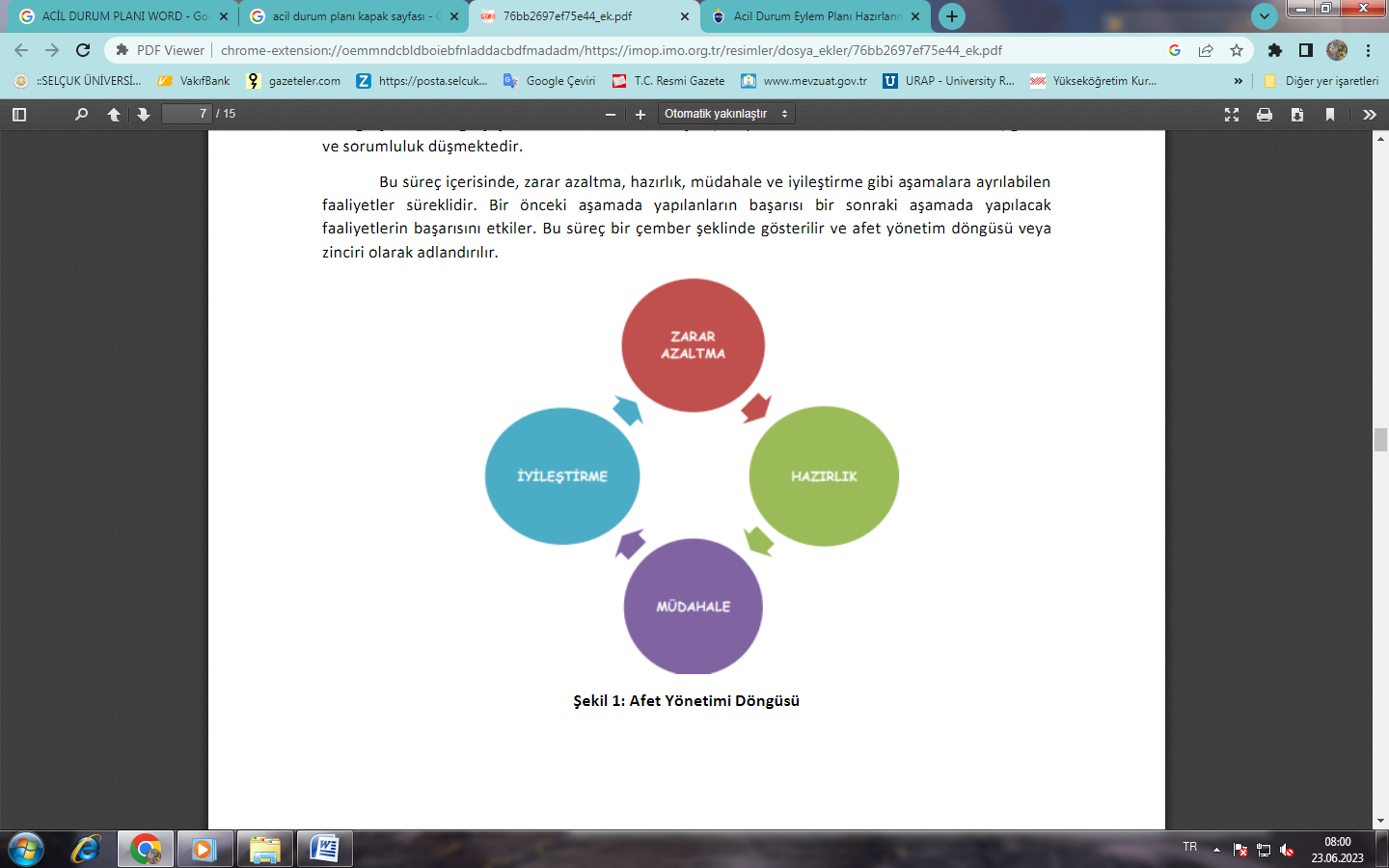 15 Ekim  2023 –KonyaHazırlanma Tarihi:15.10.2023Geçerlilik Tarihi:15.10.2029Geçerlilik Süresi:6 YılTehlike Sınıfı:Az Tehlikeli